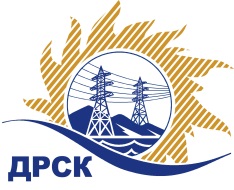 Акционерное Общество«Дальневосточная распределительная сетевая  компания»Протокол № 195/МЭ-ВПЗаседания закупочной комиссии по выбору победителя по открытому запросу цен на право заключения договора на поставку «Автошины», закупка 361 р. 4.2 ГКПЗ 2018ПРИСУТСТВОВАЛИ: члены постоянно действующей Закупочной комиссии АО «ДРСК»  1-го уровня.ВОПРОСЫ, ВЫНОСИМЫЕ НА РАССМОТРЕНИЕ ЗАКУПОЧНОЙ КОМИССИИ: О  рассмотрении результатов оценки заявок Участников.Об отклонении заявки ООО «Вираж».О признании заявок соответствующими условиям Документации о закупкеОб итоговой ранжировке заявокО выборе победителя открытого запроса цен.РЕШИЛИ:По вопросу № 1:Признать объем полученной информации достаточным для принятия решения.Принять цены, полученные на процедуре вскрытия конвертов с заявками участников.По вопросу № 2:Отклонить заявку Участника ООО «Вираж» от дальнейшего рассмотрения как несоответствующую требованиям основании  пп «а,в» п. 2.4.2.4 Документации о закупке.По вопросу № 3:1. Признать заявки ИП Мельников Николай Николаевич 
ИНН/КПП 280128030492/ ОГРН 304280128100066; ООО "Дальневосточная торговая компания" ИНН/КПП 5018123041/505401001 ОГРН 1075018020252; ООО  «Простор» ИНН/КПП 2540092730/254301001 ОГРН 1032502260911  соответствующими условиям Документации о закупке и принять их к дальнейшему рассмотрению.По вопросу № 4:Утвердить итоговую ранжировку заявок:По вопросу № 5:1. Признать победителем открытого запроса цен на право заключение договора на поставку «Автошины  участника, занявшего первое место в итоговой ранжировке по степени предпочтительности для Заказчика ООО "Дальневосточная торговая компания" ИНН/КПП 5018123041/505401001 ОГРН 1075018020252 на условиях: стоимость заявки 2 226 779.66 руб. без учета НДС (2 627 600.00 руб. с учетом НДС). Срок поставки: до 20.03.2018. Условия оплаты: в течение 30 (тридцати) календарных дней со дня подписания акта сдачи-приемки товара и товарной накладной (ТОРГ-12). Гарантийные обязательства: 12 месяцев со дня ввода в эксплуатацию.Исп. Коротаева Т.В.(4162)397-205Благовещенск ЕИС № 31705860470 (МСП)«26» января  2018 г.№Наименование участника закупкиСтоимость заявки на участие в запросе цен1ИП Мельников Николай Николаевич 
ИНН/КПП 280128030492/ 
ОГРН 3042801281000662 380 101.70 руб. без учета НДС2 808 520.01 руб. с учетом НДС2ООО «Вираж» 
ИНН/КПП 3812085973/384901001 
ОГРН 10538120792322 422 041.53 руб. без учета НДС2 85 8009.01 руб. с учетом НДС3ООО "Дальневосточная торговая компания" 
ИНН/КПП 5018123041/505401001 
ОГРН 10750180202522 226 779.66 руб. без учета НДС2 627 600.00 руб. с учетом НДС4ООО  «Простор» 
ИНН/КПП 2540092730/254301001 
ОГРН 10325022609112 377 389.83руб. без учета НДС2 805 320.00 руб. с учетом НДСОснования для отклонения1. Участником предоставлена выписка из ЕГРЮЛ датированная 09.11.2017, что не соответствует пункту 2.2.6.1 «а» Документации о закупке. После дозапроса замечание не снято.2. В составе Заявки отсутствуют копии сертификатов либо деклараций соответствия автошин требованиям технического регламента таможенного союза ТР ТС 018/2011, согласно требований п. 8 ТЗ. После дозапроса замечание не снято.3. В техническом предложении Участником не отражена информация о годе выпуска автошин, согласно требований п. 7.1 ТЗ.После дозапроса замечание не снято.Место в итоговой ранжировкеНаименование участника и его адресЦена заявки на участие в закупке, руб. без учета НДСПрименение приоритета в соответствии с 925-ПП1 местоООО "Дальневосточная торговая компания" 
ИНН/КПП 5018123041/505401001 
ОГРН 10750180202522 226 779.66нет2 местоООО  «Простор» 
ИНН/КПП 2540092730/254301001 
ОГРН 10325022609112 377 389.83нет3 местоИП Мельников Николай Николаевич 
ИНН/КПП 280128030492/ 
ОГРН 3042801281000662 380 101.70нетСекретарь комиссии ______________________М.Г. Елисеева